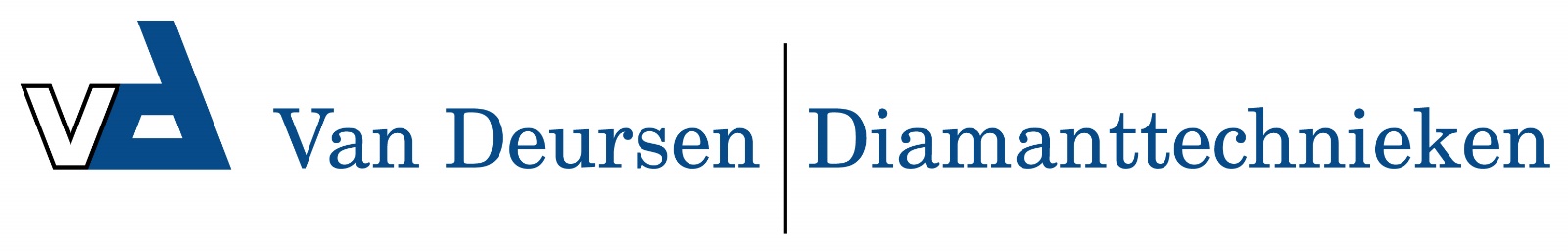 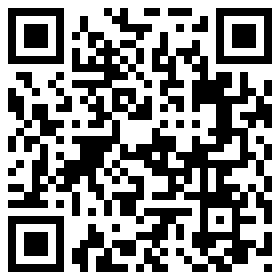 Coilnagel (1)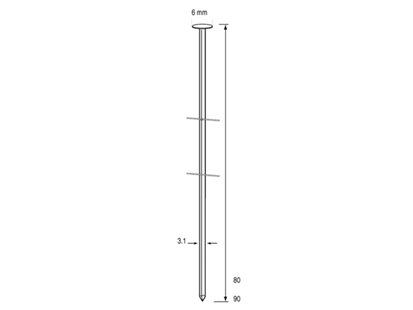 Geschikt voor gebruik in:
DutackPro tacker C3190MgArtikelnummerdraaddiktelengtemateriaalinhoud per doos52520123,1 mm80 mmverzinkt450052520133,1 mm90 mmverzinkt4500